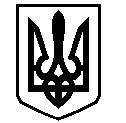 У К Р А Ї Н АВАСИЛІВСЬКА МІСЬКА РАДАЗАПОРІЗЬКОЇ ОБЛАСТІсьомого скликання п’ятдесят друга (позачергова)    сесіяР  І  Ш  Е  Н  Н  Я 19 грудня  2019                                                                                                             № 62Про проведення експертної грошової оцінки земельної ділянки для будівництва та обслуговування будівель торгівлі в м. Василівка, вул. Мисливська 20	Керуючись ст.26 Закону України «Про місцеве самоврядування в Україні», ст.ст. 12,127,128 Земельного кодексу України, Законом України «Про внесення змін до деяких законодавчих актів України щодо розмежування земель державної та комунальної власності»,  розглянувши заяву Латипова Олега Євгеновича, що мешкає в с. Скельки, вул. Партизанська 2, про продаж йому у власність земельної ділянки в м. Василівка, вул. Мисливська 20  для будівництва та обслуговування будівель торгівлі,  згоду на укладання договору на оплату авансового внеску в рахунок оплати ціни земельної ділянки, Витяг з державного реєстру речових прав  на нерухоме майно про реєстрацію 15 листопада 2018 року, номер запису 28974998 права власності на торгівельно-виставочний майданчик з офісом та службовими приміщеннями, копію паспорту, копію договору оренди земельної ділянки та  Витягу з Державного реєстру речових прав на нерухоме майно  про реєстрацію право оренди 25 березня 2019 року, номер запису 30961690,  Василівська міська радаВ И Р І Ш И Л А :	1.Провести експертну грошову оцінку земельної ділянки, кадастровий номер 2320910100:03:002:0023, площею 0,3530 га  із земель житлової та громадської забудови для будівництва та обслуговування будівель торгівлі в м. Василівка, вул. Мисливська 20 . 	2. Зобов’язати  Латипова Олега Євгеновича   сплатити  авансовий внесок  в розмірі 20% від нормативної грошової оцінки землі в рахунок оплати ціни земельної ділянки.	3. Провести конкурс по відбору суб’єкта оціночної діяльності  на право проведення експертної грошової оцінки землі    площею 0,3530 га   для будівництва та обслуговування будівель торгівлі в м. Василівка, вул. Мисливська 20. 	4.  Контроль за виконанням цього рішення покласти на постійну комісію міської ради з питань земельних відносин та земельного кадастру, благоустрою міста та забезпечення екологічної безпеки життєдіяльності населення.Міський голова                                                                                                     Л.М. Цибульняк